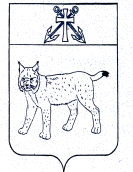 АДМИНИСТРАЦИЯ УСТЬ-КУБИНСКОГОМУНИЦИПАЛЬНОГО ОКРУГАПОСТАНОВЛЕНИЕс. Устьеот 15.04.2024                                                                                                         № 637                                                                                                                О внесении изменений в постановление администрации округа от 9 ноября 2023 года № 1683 «Об утверждении административного регламента предоставления муниципальной услуги по предоставлению жилых помещений специализированного муниципального жилищного фонда»В соответствии с Федеральным законом от 27 июля 2010 года № 210-ФЗ «Об организации предоставления государственных и муниципальных услуг», постановлением администрации Усть-Кубинского муниципального округа от 9 января 2023 года № 36 « Об утверждении Порядков разработки административных регламентов предоставления муниципальных услуг, проведения экспертизы административных регламентов»,  ст.42 Устава округа администрация округаПОСТАНОВЛЯЕТ:          1. Внести в административный регламент предоставления муниципальной услуги по предоставлению жилых помещений специализированного муниципального жилищного фонда,  утвержденный постановлением администрации округа от 9 ноября 2023 года № 1683 «Об утверждении административного регламента предоставления муниципальной услуги по предоставлению жилых помещений специализированного муниципального жилищного фонда»    следующие изменения:1.1. Абзац пятый подпункта 1.2.3 пункта 1.2 изложить в следующей редакции:«граждане, у которых жилые помещения стали непригодными для проживания, в том числе в результате признания многоквартирного дома аварийным и подлежащим сносу или реконструкции».1.2. Абзац третий подпункта 2.7.4 изложить в следующей редакции:«акт межведомственной комиссии для оценки жилых помещений муниципального жилищного фонда в целях признания помещения жилым помещением, жилого помещения непригодным в том числе в результате признания многоквартирного дома аварийным и подлежащим сносу или реконструкции». 2. Настоящее постановление вступает в силу со дня его официального опубликования.Глава округа                                                                                                      И.В. Быков